Проект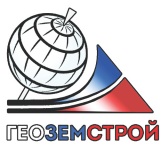 Общество с ограниченной ответственностью«ГЕОЗЕМСТРОЙ «. Воронеж, ул. Ушинского, д. 4 аТел: (473)224-71-90, факс (473) 234-04-29E-mail: mail@geozemstroy.vrn.ruГЕНЕРАЛЬНЫЙ ПЛАН СЕЛЬСКОГО ПОСЕЛЕНИЯ «РОСТОВСКО-МИНСКОЕ»УСТЬЯНСКОГО МУНИЦИПАЛЬНОГО РАЙОНА АРХАНГЕЛЬСКОЙ ОБЛАСТИПоложение о территориальном планировании2021 годОбщество с ограниченной ответственностью«ГЕОЗЕМСТРОЙ «. Воронеж, ул. Ушинского, д. 4 аТел: (473)224-71-90, факс (473) 234-04-29E-mail: mail@geozemstroy.vrn.ruЗаказчик: Государственное автономное учреждение Архангельской области «Архангельский региональный центр по ценообразованию в строительстве»Договор от г. № 43 Инв. №_______Экз._______ГЕНЕРАЛЬНЫЙ ПЛАН СЕЛЬСКОГО ПОСЕЛЕНИЯ «РОСТОВСКО-МИНСКОЕ»УСТЬЯНСКОГО МУНИЦИПАЛЬНОГО РАЙОНА АРХАНГЕЛЬСКОЙ ОБЛАСТИПоложение о территориальном планированииДиректор ООО «ГЕОЗЕМСТРОЙ»						Прилепин В. А.Начальник отдела градостроительстваи архитектуры									Поздоровкина Н. В.Инженер проекта									Сотникова Е. В.2021 годОглавлениеСВЕДЕНИЯ О ВИДАХ, НАЗНАЧЕНИИ И НАИМЕНОВАНИЯХ ПЛАНИРУЕМЫХ ДЛЯ РАЗМЕЩЕНИЯ ОБЪЕКТОВ МЕСТНОГО ЗНАЧЕНИЯ ПОСЕЛЕНИЯ, ИХ ОСНОВНЫЕ ХАРАКТЕРИСТИКИ, ИХ МЕСТОПОЛОЖЕНИЕ, А ТАКЖЕ ХАРАКТЕРИСТИКИ ЗОН С ОСОБЫМИ УСЛОВИЯМИ ИСПОЛЬЗОВАНИЯ ТЕРРИТОРИЙПАРАМЕТРЫ ФУНКЦИОНАЛЬНЫХ ЗОН. СВЕДЕНИЯ О ПЛАНИРУЕМЫХ ДЛЯ РАЗМЕЩЕНИЯ В ФУНКЦИОНАЛЬНЫХ ЗОНАХ ОБЪЕКТАХ ФЕДЕРАЛЬНОГО ЗНАЧЕНИЯ, ОБЪЕКТАХ РЕГИОНАЛЬНОГО ЗНАЧЕНИЯ, ОБЪЕКТАХ МЕСТНОГО ЗНАЧЕНИЯ, ЗА ИСКЛЮЧЕНИЕМ ЛИНЕЙНЫХ ОБЪЕКТОВ№Наименование объектаВид объектаНазначение объектаОсновные характеристикиМестоположениеХарактеристика зон с особыми условиями использования территорийОбъекты в области физической культуры и спортаОбъекты в области физической культуры и спортаОбъекты в области физической культуры и спортаОбъекты в области физической культуры и спортаОбъекты в области физической культуры и спортаОбъекты в области физической культуры и спортаОбъекты в области физической культуры и спорта1спортивная площадкаОКС в области физической культуры и массового спортаразвитие сети учреждений физической культурыстроительствод. НагорнаяНе устанавливается2спортивная площадкаОКС в области физической культуры и массового спортаразвитие сети учреждений физической культурыстроительствод. УльяновскаяНе устанавливается3спортивная площадкаОКС в области физической культуры и массового спортаразвитие сети учреждений физической культурыстроительствод. ФилинскаяНе устанавливается№ п/пНаименование функциональной зоныПараметры функциональной зоныПараметры функциональной зоныСведения о планируемых для размещения объектах федерального значения, объектах регионального значения, объектах местного значения, за исключением линейных объектовплощадь зоны, гаиные параметры1Жилая зонаЖилая зонаЖилая зона1.1Зона застройки индивидуальными жилыми домами621,3Максимальная и средняя этажность застройки зоны – 3Коэффициент застройки – 0,2.Коэффициент плотности застройки – 0,41.2Зона застройки малоэтажными жилыми домами4,1Максимальная и средняя этажность застройки зоны – 4Коэффициент застройки – 0,4Коэффициент плотности застройки – 0,82Общественно-деловая зонаОбщественно-деловая зонаОбщественно-деловая зона2.1Многофункциональная общественно-деловая зона2,5Предельная высота зданий, строений сооружений до .Коэффициент застройки – 0,6Коэффициент плотности застройки – 3,02.2Зона специализированной общественной застройки10,5Предельная высота зданий, строений сооружений до .Коэффициент застройки – 0,8Коэффициент плотности застройки – 2,4Объекты регионального значениястроительство Ростовский фельдшерско-акушерский пункт в д. Нагорская.строительство Многофункциональный культурный центр на 60 мест в д. Нагорская.Объекты местного значения районареконструкция МБУК «Устьяны» структурное подразделение «Ростовско-Минское ДК д. Ульяновская (с учетом помещения для библиотеки) – капитальный ремонтОбъекты местного значения поселения:строительство спортивной площадки в д. Нагорная;строительство спортивной площадки в д. Ульяновская;строительство спортивной площадки в д. Филинская3Производственные зоны, зоны инженерной и транспортной инфраструктурПроизводственные зоны, зоны инженерной и транспортной инфраструктурПроизводственные зоны, зоны инженерной и транспортной инфраструктур3.1Производственная зона 2,9Предельное количество этажей - не устанавливаетсяКоэффициент застройки – 0,8.Коэффициент плотности застройки – 2,43.2Коммунально-складская зона0,9Предельное количество этажей - не устанавливаетсяКоэффициент застройки – 0,6.Коэффициент плотности застройки – 1,83.3Зона инженерной инфраструктуры 3,4-3.4Зона транспортной инфраструктуры 111,5-4Зона сельскохозяйственного использования Зона сельскохозяйственного использования Зона сельскохозяйственного использования 4.1Зона сельскохозяйственного использования5343,9-4.2Зона сельскохозяйственных угодий7081,6-4.3Зона иного сельскохозяйственного использования121,4-4.4Производственная зона сельскохозяйственного использования85,9Предельное количество этажей - не устанавливаетсяКоэффициент застройки – 0,8.Коэффициент плотности застройки – 2,45Зоны рекреационного назначенияЗоны рекреационного назначенияЗоны рекреационного назначенияЗоны рекреационного назначения5.1Зона озелененных территорий общего пользования48,4-5.2Зона отдыха2,8-6Зоны специального назначенияЗоны специального назначенияЗоны специального назначения6.1Зона кладбищ 4,9-6.2Зона складирования и захоронения отходов 2,0-7Зона режимных территорий 0,2-8Зона лесов48261,6-9Иные зоны5,2-